            7АРАР                                                                              ПОСТАНОВЛЕНИЕ          19 май 2022 й.                                 № 23                            19 мая  2022 г. Об утверждении плана противодействия идеологии терроризма в сельском поселении Лемазинский сельсовет муниципального района  Дуванский район Республики Башкортостан   на 2022-2023 годыВ соответствии с Федеральным законом от 25.12.2008  №273-ФЗ «О противодействии коррупции,   Распоряжением Главы Республики Башкортостан от 16 апреля 2019 года № РГ-120 "Об утверждении Комплексного плана противодействия идеологии терроризма в Республике Башкортостан на 2019 – 2023 годы, ПОСТАНОВЛЯЮ:    1. Утвердить план противодействия идеологии терроризма в сельском поселении Лемазинский сельсовет муниципального района  Дуванский район Республики Башкортостан   на 2022-2023 годы  (приложение №1).    2. Обнародовать настоящее постановление на информационном стенде в администрации сельского поселения Лемазинский сельсовет муниципального района Дуванский  район Республики Башкортостан по адресу: Республика Башкортостан, Дуванский  район с. Лемазы, ул. Молодежная, д.27 и на  официальном сайте администрации  сельского поселения Лемазинский сельсовет муниципального района Дуванский район  Республики Башкортостан по адресу:   http://lemazy.ru/.    3.  Контроль над исполнением настоящего постановления оставляю за собой.Глава сельского поселения                                                                              Н.В. КобяковПриложение № 1к постановлению администрациисельского поселения Лемазинскийсельсовет МР Дуванский район 
от 19 мая 2022 года №23 ПЛАНпротиводействия идеологии терроризма в сельском поселении Лемазинский сельсовет муниципального района  Дуванский район Республики Башкортостан   на 2022-2023 годыОбщие положенияМеждународный и отечественный опыт противодействия терроризму свидетельствует о том, что силовые методы способны предупредить лишь конкретную угрозу совершения террористического акта. Для радикального снижения угрозы терроризма необходимо разрушить саму систему его воспроизводства, основу которой составляет идеология терроризма, ее носители, а также каналы распространения. Решение данной задачи возможно лишь на основе проблемно-целевого планирования.Настоящий план противодействия идеологии терроризма в сельском поселении Лемазинский сельсовет муниципального района Дуванский района Республики Башкортостан (далее – План) направлен на  реализацию положений Стратегии национальной безопасности Российской Федерации, Концепции противодействия терроризму в Российской Федерации, Комплексного плана противодействия идеологии терроризма в Российской Федерации на 2021 – 2023 годы, Комплексного плана противодействия идеологии терроризма в Республики Башкортостан на 2021 – 2023 годы, Комплексного плана противодействия идеологии терроризма в муниципальном районе Дуванский район Республики Башкортостан на 2021 – 2023 годы.С учетом прогноза развития обстановки целью реализации мероприятий Плана является защита населения от пропагандистского (идеологического) воздействия международных террористических организаций, сообществ и отдельных лиц.Приоритетными задачами, на решение  которых направлены мероприятия Плана, являются:- повышение эффективности профилактической работы с лицами, подверженными воздействию идеологии терроризма, а также подпавшими под ее влияние;- реализация мер по формированию у населения сельского поселения антитеррористического сознания;- совершенствование мер информационно-пропагандистского характера и защиты информационного пространства от идеологии терроризма;- развитие организационных мер, направленных на повышение результативности деятельности сельского поселения противодействия терроризму.Мероприятия плана по противодействию идеологии терроризма на территории сельского поселения Лемазинский  сельсовет муниципального района Дуванский  район Республики Башкортостан на 2022 – 2023 годыГлава сельского поселения                                                                                Н.В. КобяковБашҡортостан РеспубликаһыныңДыуан районы муниципаль районының Ләмәҙ  ауылауыл биләмәһенең ауыл   советы хакимиәте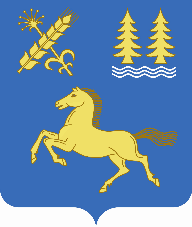 Администрация сельского поселения Лемазинский сельсовет муниципального района Дуванский районРеспублики Башкортостан№ппМероприятиеСрокиИсполнительПрофилактическая работа с лицами, подверженными воздействию идеологии терроризма,                а также подпавшими под ее влияниеПрофилактическая работа с лицами, подверженными воздействию идеологии терроризма,                а также подпавшими под ее влияниеПрофилактическая работа с лицами, подверженными воздействию идеологии терроризма,                а также подпавшими под ее влияниеПрофилактическая работа с лицами, подверженными воздействию идеологии терроризма,                а также подпавшими под ее влияние1.1.Организации работы по доведению лицам, прибывающим из стран с повышенной террористической активностью для временного проживания и осуществления трудовой деятельности на территории сельского поселения, норм законодательства Российской Федерации, устанавливающих ответственность за участие и содействие террористической деятельности, разжигание социальной, расовой, национальной и религиозной розни, создание и участие в деятельности общественных объединений, цели или действия которых направлены на насильственное изменение основ конституционного строя России, с привлечением работодателей, представителей религиозных и общественных организацийПостоянноАдминистрация сельского поселения во взаимодействии с Отделом МВД России по Дуванскому району (по согласованию)1.2.Организация работы по изучению лицами, получившими религиозное образование за рубежом и имеющими намерения заниматься религиозной деятельностью на территории сельского поселения, норм законодательства РФ, устанавливающих ответственность за участие и содействие террористической деятельности, традиционных российских духовно-нравственных ценностей и современной религиозной ситуации в сельском поселенииПостоянноАдминистрация сельского поселения во взаимодействии с Комиссией по вопросам государственно-конфессиональным взаимоотношениям при главе АМР1.3.Проведение с молодежью, в том числе с лицами, состоящими на профилактическом учете и (или) находящимися под административным надзором в органах внутренних дел в связи с причастностью к совершению правонарушений в сфере общественной безопасности, профилактических мероприятий в форме индивидуальных (групповых) бесед по формированию стойкого неприятия идеологии терроризма и привитию традиционных российских духовно-нравственных ценностей с привлечением к указанной работе представителей религиозных, общественных и спортивных организации, психологовПостоянноАдминистрация сельского поселения во взаимодействии с Отделом МВД России по Дуванскому району (по согласованию), комиссией по делам несовершеннолетних Администрации МР, образовательными учреждениямиМеры по формированию у населения антитеррористического сознанияМеры по формированию у населения антитеррористического сознанияМеры по формированию у населения антитеррористического сознанияМеры по формированию у населения антитеррористического сознания2.1.Проведение общественно-политические, культурные и спортивные мероприятия, посвященные Дню солидарности в борьбе с терроризмом. При реализации указанных мероприятий обеспечить максимальный охват участников из различных категорий населения с привлечением видных федеральных и региональных политических деятелей, авторитетных представителей общественных и религиозных организаций, науки, культуры и спорта в целях развития у населения, прежде всего молодежи, активной гражданской позиции, направленной на неприятие идеологии терроризма,Ежегодно (сентябрь)Администрация сельского поселения во взаимодействии с образовательными учреждениями и СДК2.2.В целях снижения уязвимости молодежи от воздействия идеологии терроризма:2.2.1участие в проведении на базе образовательных организаций (в том числе с участием представителей религиозных и общественных организаций, деятелей культуры и искусства) воспитательные и культурно-просветительские мероприятия, направленные на развитие у детей и молодежи неприятия идеологии терроризма и привитие им традиционных российских духовно-нравственных ценностейПо плану образова-тельных учрежде-нийАдминистрация сельского поселения во взаимодействии с образовательными учреждениями2.2.2организация работы в рамках всероссийских и региональных молодежных форумов с привлечением лидеров общественного мнения проведение тематических мероприятии по вопросам предупреждения распространения идеологии терроризма среди молодежиПостоянноАдминистрация сельского поселения во взаимодействии с Комитетом по молодежной политики АМР2.3.В целях предотвращения использования религиозного фактора в распространении идеологии терроризма:2.3.1проведение встреч с руководителями (представителями) религиозных организаций по вопросам совершенствования форм и методов профилактической работы среди верующихПостоянноАдминистрация сельского поселения во взаимодействии с Комиссией по вопросам государственно-конфессиональным взаимоотношениям при главе АМР2.3.2осуществление поддержки творческих проектов антитеррористической направленности, в том числе в рамках реализуемых грантовых программ в целях привлечения институтов гражданского общества к участию в работе по созданию информационных материалов в области противодействия идеологии терроризма.ПостоянноАдминистрация сельского поселения во взаимодействии с Комитетом по молодежной политики АМР2.4.Организация просветительской работы среди населения, направленной на повышение бдительности и разъяснение навыков грамотного поведения в случае террористической угрозыПостоянноАдминистрация сельского поселения во взаимодействии с школами и СДКСовершенствование мер информационно-пропагандистского характера и защиты информационного пространства на территории сельского поселения от идеологии терроризмаСовершенствование мер информационно-пропагандистского характера и защиты информационного пространства на территории сельского поселения от идеологии терроризмаСовершенствование мер информационно-пропагандистского характера и защиты информационного пространства на территории сельского поселения от идеологии терроризмаСовершенствование мер информационно-пропагандистского характера и защиты информационного пространства на территории сельского поселения от идеологии терроризма3.1.Организация работы по созданию и распространению в СМИ и сети «Интернет» информационных материалов (печатных, аудиовизуальных и электронных) в области противодействия идеологии терроризма, в том числе основанных на обращениях (призывах) лиц, отказавшихся от террористической деятельности, а также их родственников, с привлечением лидеров общественного мнения, популярных блогеровПостоянноАдминистрация сельского поселения во взаимодействии с Комитетом по молодежной политики АМР3.2.Организация изготовления и установка в местах массового пребывания людей средств наружной рекламы для доведения информационных материалов, направленных на профилактику терроризма и экстремизма, гармонизацию межнациональных и межрелигиозных (межконфессиональных) отношенийПостоянноАдминистрация сельского поселения 3.3.Направление в аппарат АТК муниципального района  печатных информационных материалов по вопросам профилактики терроризма для размещения в дальнейшем на официальном портале Национального антитеррористического комитетаВ течение годаАдминистрация сельского поселения3.4.Обеспечить создание и функционирование на официальных сайтах сельского поселения разделов, посвященных вопросам противодействия терроризму и его идеологии, а также доступ к данным разделам с главных страниц указанных сайтовПостоянноАдминистрация сельского поселения Организационные и иные меры, направленные на повышение результативности деятельности администрации сельского поселения по противодействию терроризмуОрганизационные и иные меры, направленные на повышение результативности деятельности администрации сельского поселения по противодействию терроризмуОрганизационные и иные меры, направленные на повышение результативности деятельности администрации сельского поселения по противодействию терроризмуОрганизационные и иные меры, направленные на повышение результативности деятельности администрации сельского поселения по противодействию терроризму4.1.В целях совершенствования подготовки муниципальных служащих, а также иных работников, участвующих в рамках своих полномочий в реализации мероприятий по противодействию идеологии терроризма на территории Республики Башкортостан обеспечить повышение квалификации муниципальных служащих, а также иных работников, участвующих в рамках своих полномочий в реализации мероприятий по противодействию идеологии терроризмаПо мере необходи-мости в течение месяца после назначенияАдминистрация сельского поселения4.2.Организация проведения тематических мероприятий по вопросам предупреждения распространения идеологии терроризма среди молодежи (форумы, семинары и т.д.)Ежегодно Администрация сельского поселения во взаимодействии с Комитетом по молодежной политики АМР, школами и СДК4.3.Своевременное информирование правоохранительных органов о фактах проявлений террористической деятельностиПостоянноАдминистрация сельского поселенияКоординация и контроль деятельности по исполнению планаКоординация и контроль деятельности по исполнению планаКоординация и контроль деятельности по исполнению планаКоординация и контроль деятельности по исполнению плана5.1.Определение должностных лиц, на которых будет возложено непосредственное руководство работой по исполнению мероприятий  планаПо мере необходи-мости, в случае изменений в аппарате СПГлаваадминистрации сельского поселения5.2.Направление в аппарат АТК муниципального района отчета об исполнении Плана мероприятий по противодействию идеологии терроризма на территории сельского поселенияк 1 июля за -1 полугодие отчетного года,к 1 января года, следующим за отчетным – за годАдминистрация сельского поселенияФинансовое обеспечение деятельности по исполнению ПланаФинансовое обеспечение деятельности по исполнению ПланаФинансовое обеспечение деятельности по исполнению ПланаФинансовое обеспечение деятельности по исполнению Плана6.1.Финансовое обеспечение расходных обязательств, связанных с реализацией плана, осуществляется за счет бюджетных средств, выделяемых на основную деятельность органов местного самоуправления, а также за счет привлечения средств из внебюджетных источниковЕжегодно Администрация сельского поселения 